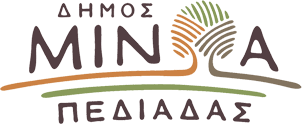 Αρκαλοχώρι, 30/01/2024Προς: ΜΜΕΔΕΛΤΙΟ ΤΥΠΟΥΑνοιχτά τα σχολεία στο Δήμο Μινώα ΠεδιάδαςΟ Δήμος Μινώα Πεδιάδας ενημερώνει ότι σήμερα Τρίτη 30 Ιανουαρίου, θα λειτουργήσουν κανονικά οι σχολικές μονάδες της Πρωτοβάθμιας και Δευτεροβάθμιας Εκπαίδευσης, οι βρεφονηπιακοί και παιδικοί σταθμοί, καθώς η κακοκαιρία δεν έχει τη σφοδρότητα που αναμενόταν, οπότε δεν συντρέχουν λόγοι να κλείσουν τα σχολεία.Η κατάσταση θα επανεκτιμηθεί το βράδυ και θα υπάρξει νεότερη ενημέρωση για τη λειτουργία των σχολείων την Τετάρτη 31 Ιανουαρίου.Σε κάθε περίπτωση, ο Δήμος βρίσκεται σε αυξημένη ετοιμότητα πολιτικής προστασίας, προκειμένου να αντιμετωπιστούν πιθανές επιπτώσεις από τα έντονα καιρικά φαινόμενα που αναμένεται να έχουν διάρκεια μέχρι την Τετάρτη 31 Ιανουαρίου.Σε επιφυλακή βρίσκονται τα διαθέσιμα μηχανήματα του Δήμου ενώ για τυχόν προβλήματα οι δημότες μπορούν να επικοινωνούν στα παρακάτω τηλέφωνα:➡ Γιώργος Μελεμενής- Αντιδήμαρχος Τεχνικών Υπηρεσιών- Πολιτικής Προστασίας: Τηλέφωνο:6942551605
➡ Μιχάλης Σαμωνάκης: Εντεταλμένος Δημοτικός Σύμβουλος Περιβάλλοντος: Τηλέφωνο:6980458338
➡ Μενέλαος Πάγκαλος: Υπάλληλος Αυτοτελούς Τμήματος Περιβάλλοντος: Τηλέφωνο:6948534807
➡ Γραμμή Δημότη Καστέλλι: Τηλέφωνο: 2891340115